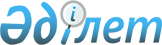 Система показателей качества продукции. Строительство. Здания мобильные (инвентарные). Номенклатура показателейГОСТ 4.252-84. Утвержден и введен в действие постановлением Государственного комитета СССР по делам строительства от 18 апреля 1984 года № 52.
      ГОСТ 4.252-84
      Дата введения 01.01.1985
      ВЗАМЕН ГОСТ 4.252-79
      ПЕРЕИЗДАНИЕ. Февраль 1985 г.
      1. Настоящий стандарт распространяется на мобильные (инвентарные) здания (далее - здания), соответствующие требованиям ГОСТ 22853-83, ГОСТ 25957-83, и устанавливает номенклатуру показателей качества зданий для применения ее при:
      разработке технической документации при проектировании зданий;
      контроле показателей на различных этапах проектирования, изготовления и эксплуатации зданий;
      аттестации;
      разработке систем управления качеством; разработке стандартов и нормативных документов.
      2. Номенклатура показателей качества комплектующих изделий должна содержаться в соответствующих стандартах.
      3. Для отдельных типов и видов зданий и их элементов, при соответствующем обосновании, номенклатура показателей может быть дополнена.
      Примечания.
      1. Единица измерения основного показателя определяется при проектировании в соответствии с разновидностью здания.
      2. Для производственных зданий показатели трудоемкостей, расхода материалов и приведенных затрат приводят также к единице измерения основного показателя.
      3. Знак "+" означает применяемость, знак "-" - неприменяемость показателя.
					© 2012. РГП на ПХВ «Институт законодательства и правовой информации Республики Казахстан» Министерства юстиции Республики Казахстан
				
Наименование показателя качества, единица измерения
Условное обозначение
Метод определения
Применяемость показателя по видам решаемых задач
Применяемость показателя по видам решаемых задач
Применяемость показателя по видам решаемых задач
Применяемость показателя по видам решаемых задач
Применяемость показателя по видам решаемых задач
Применяемость показателя по видам решаемых задач
Применяемость показателя по видам решаемых задач
Применяемость показателя по видам решаемых задач
Применяемость показателя по видам решаемых задач
Применяемость показателя по видам решаемых задач
Наименование показателя качества, единица измерения
Условное обозначение
Метод определения
Разработка технического задания
Проектирование
Проектирование
Проектирование
Изготовление, аттестация
Изготовление, аттестация
Эксплуатация
Эксплуатация
Управление качеством
Разработка стандартов и нормативных документов
Наименование показателя качества, единица измерения
Условное обозначение
Метод определения
Разработка технического задания
Карта технического уровня и качества
Технические условия
Карта ложный лист
Программа и методика испытаний
Карта технического уровня и качества
Паспорт
Инструкция по эксплуатации
Управление качеством
Разработка стандартов и нормативных документов
Рациональность объемно-планировочного решения здания и соответствие его функциональному назначению (для зданий вспомогательного, жилого и общественного назначения), балл
-
Экспертный
+
+
-
-
-
+
-
-
+
-
Общая площадь на единицу измерения основного показателя назначения здания, кв.м
-
Расчетный
+
+
+
+
-
+
+
-
-
+
Воздухопроницаемость (суммарная) здания, ограждающих конструкций (для зданий вспомогательного, жилого и общественного назначения), куб.м/ч
G
Расчетный, измерительный
-
+
-
-
+
+
-
-
+
+
Температура внутренней поверхности ограждений в зоне теплопроводных включений (для зданий вспомогательного, жилого и общественного назначения), °С
tB
То же
+
+
-
-
+
+
-
+
+
+
Удельные теплопотери здания (для контейнерных зданий), Вт/(куб.м·°С)
qk
"
+
+
-
-
+
+
-
-
+
+
Удобство обслуживания и ремонта, здания, его инженерных систем, электроустановок и оборудования, балл
-
Экспертный
-
-
-
-
+
-
-
-
+
-
Расчетный срок службы здания (элементов), год
Тср
-
+
+
+
+
-
-
+
+
+
+
Трудоемкость изготовления здания (комплекта элементов), в том числе строительной части, нормо-часы/кв.м и нормо-часы/куб.м
Тиз
Расчетный, измерительный регистрационный
+
+
+
+
+
+
-
-
+
+
Трудоемкость монтажа (демонтаж) здания (для сборно-разборных зданий), чел.-ч/кв.м и чел.-ч/куб.м
Тм(д)
То же
+
+
+
+
+
+
+
+
+
+
Коэффициент унификации, %
Ку
Регистрационный
+
+
-
+
-
+
-
-
+
-
Расход материалов (без ходовой части):
Мс
Расчетный, регистрационный
сталь, кг/кв.м и кг/куб.м
+
+
+
+
-
+
-
-
+
+
пиломатериалы, ДСП, ДВП, фанера, приведенные к круглому лесу (древесина), куб.м/кв.м и куб.м/куб.м
Мд
+
+
+
+
-
+
-
-
+
+
Транспортабельность здания, балл
-
То же
+
+
+
+
+
+
-
-
+
-
Коэффициент точности технологических процессов
Kт
"
-
+
+
-
+
+
-
-
+
-
Приведенные затраты, руб./кв.м и руб./куб.м
Пз
"
-
+
+
+
-
+
-
-
-
-
Показатель патентной чистоты
Пч
-
+
+
-
-
-
+
-
-
-
-